AgendaIssued by:Liz KelsoClerk, Kington Town Council20.01.2021Members of the public are welcome to attend Committee Meetings of Kington Town Council and may, at the discretion of the Chairman speak on some agenda items.  For further information on the procedure for speaking at Town Council Meetings, please speak to the Clerk at the address belowSupplementary InformationTo join a zoom meeting, click on the link at the top of the agenda.  Alternatively, type “zoom” into your browser and type in the meeting ID and password when prompted.  You can also join a meeting via a mobile or landline, details belowJoin Zoom Meetinghttps://us02web.zoom.us/j/89116757229?pwd=a1huM0loN1VvQnkvSXBVakt4b01zZz09Meeting ID: 891 1675 7229Passcode: 492849One tap mobile+442030512874,,89116757229#,,,,*492849# United Kingdom+442034815237,,89116757229#,,,,*492849# United KingdomDial by your location        +44 203 051 2874 United Kingdom        +44 203 481 5237 United Kingdom        +44 203 481 5240 United Kingdom        +44 203 901 7895 United Kingdom        +44 131 460 1196 United KingdomMeeting ID: 891 1675 7229Passcode: 492849Find your local number: https://us02web.zoom.us/u/keaxPBbV4p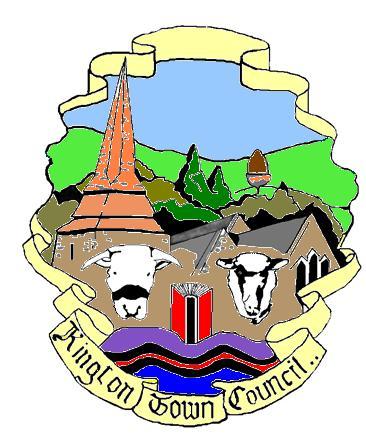 Kington Town CouncilWeb Site: www.kingtontowncouncil.gov.ukEmail: clerk@kingtontowncouncil.gov.ukIn accordance with The Local Authorities (Coronavirus) (Flexibility of Local Authority Meetings) (England) Regulations 2020 Members of the Personnel Committee you are hereby summoned to attend a virtual meeting of thePersonnel Committee Committee Members:  Mayor Cllr R. Widdowson, Deputy Mayor Cllr. E. Banks., Deputy Mayor Cllr.  M. Fitton, Cllrs. R. Banks, Cllr. R. MacCurrach,  E. RollsTo be held on Monday 25th January 2021 at 4pmTo Join Zoom Meetinghttps://us02web.zoom.us/j/89116757229?pwd=a1huM0loN1VvQnkvSXBVakt4b01zZz09Meeting ID: 891 1675 7229Passcode: 492849Committee Members:  Mayor Cllr R. Widdowson, Deputy Mayor Cllr. E. Banks., Deputy Mayor Cllr.  M. Fitton, Cllrs. R. Banks, Cllr. R. MacCurrach,  E. RollsTo be held on Monday 25th January 2021 at 4pmTo Join Zoom Meetinghttps://us02web.zoom.us/j/89116757229?pwd=a1huM0loN1VvQnkvSXBVakt4b01zZz09Meeting ID: 891 1675 7229Passcode: 492849Committee Members:  Mayor Cllr R. Widdowson, Deputy Mayor Cllr. E. Banks., Deputy Mayor Cllr.  M. Fitton, Cllrs. R. Banks, Cllr. R. MacCurrach,  E. RollsTo be held on Monday 25th January 2021 at 4pmTo Join Zoom Meetinghttps://us02web.zoom.us/j/89116757229?pwd=a1huM0loN1VvQnkvSXBVakt4b01zZz09Meeting ID: 891 1675 7229Passcode: 492849To receive apologies, declarations of interest and requests for dispensationTo approve the Minutes of the meeting held on 15th November 2019To consider the resolution that due to the confidential nature of the business of the next agenda item, that members of the public be excluded from the following agenda item in accordance with the provisions of the Public Bodies (Admission to Meetings) Act 1960 (3)Recruitment of Deputy Clerk/Green Spaces AdministratorTo note resignation of Green Spaces Administrator and proposal to recruit to fill this vacancyTo consider job description and person specification and agree any amendments requiredDate and time of next meeting and items for the agenda